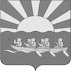 АДМИНИСТРАЦИЯ МУНИЦИПАЛЬНОГО ОБРАЗОВАНИЯ ЧУКОТСКИЙ МУНИЦИПАЛЬНЫЙ РАЙОНПОСТАНОВЛЕНИЕот 30.12.2019 г. № 759с. ЛаврентияО внесении изменений  в постановление Администрации муниципальногообразования Чукотский муниципальный район от 28.11.2016 г. № 357	В целях уточнения объёмов финансирования отдельных мероприятий муниципальной программы «Развитие образования в муниципальном образовании Чукотский муниципальный район на 2017-2019 годы», Администрация  муниципального образования Чукотский муниципальный районПОСТАНОВЛЯЕТ:1. Внести в постановление Администрации муниципального образования Чукотский муниципальный район от 28.11.2016 г. № 357 «Об утверждении муниципальной программы «Развитие образования в муниципальном образовании Чукотский муниципальный район на 2017-2019 годы» следующие изменения:1.1. В Муниципальной программе «Развитие образования в муниципальном образовании Чукотский муниципальный район на 2017-2019 годы» (далее – Программа):1) Абзац «Объемы и источники финансирования Программы» паспорта Программы изложить в следующей редакции:1.2.  В подпрограмме «Финансовое обеспечение муниципального задания на оказание муниципальных услуг (выполнение работ) учреждениями образования на 2017-2019 годы» приложение 1 к муниципальной программе «Развитие образования в муниципальном образовании Чукотский муниципальный район на 2017-2019 годы» (далее – Подпрограмма):1) Абзац «Объемы и источники финансирования Подпрограммы» паспорта Подпрограммы изложить в следующей редакции: 1.3.  В подпрограмме «Молодежная политика и организация труда, развития, отдыха и оздоровления детей и подростков на 2017-2019 годы» приложение 2 к муниципальной программе «Развитие образования в муниципальном образовании Чукотский муниципальный район на 2017-2019 годы» (далее – Подпрограмма):1) Абзац «Объемы и источники финансирования Подпрограммы» паспорта Подпрограммы изложить в следующей редакции: 1.4.  В подпрограмме «Укрепление материально-технической базы и безопасности учреждений образования муниципального образования Чукотский муниципальный район на 2017-2019 годы» приложение 5 к муниципальной программе «Развитие образования в муниципальном образовании Чукотский муниципальный район на 2017-2019 годы» (далее – Подпрограмма):1) Абзац «Объемы и источники финансирования Подпрограммы» паспорта Подпрограммы изложить в следующей редакции: 1.5. Приложение к подпрограмме «Финансовое обеспечение муниципального задания на оказание муниципальных услуг (выполнение работ) учреждениями образования на 2017-2019 годы» изложить в редакции согласно приложению 1 к данному постановлению.1.6. Приложение к подпрограмме «Молодежная политика и организация труда, развития, отдыха и оздоровления детей и подростков на 2017-2019 годы» изложить в редакции согласно приложению 2 к данному постановлению.1.7. Приложение к подпрограмме «Укрепление материально-технической базы и безопасности учреждений образования муниципального образования Чукотский муниципальный район на 2017-2019 годы» изложить в редакции согласно приложению 3 к данному постановлению.2. Настоящее постановление вступает в силу с момента опубликования и распространяется на правоотношения, возникшие с 01.01.2017 года.3. Контроль за исполнением данного постановления возложить на Управление социальной политики администрации муниципального образования Чукотский муниципальный район (Е.А. Пенечейвуна).И.о. Главы Администрации		                                                   В.Г. Фирстов».».«Объемы и источники финансирования  ПрограммыОбщий объем бюджетных ассигнований Программы составляет – 1 915 846,8 тыс. рублей, в том числе по годам:     2017 год – 605 817,5 тыс. рублей;     2018 год – 603 766,5 тыс. рублей;     2019 год – 706 262,8 тыс. рублей. Из них:    за счет средств федерального бюджета – 10 301,5 тыс. рублей, в том числе по годам:     2017 год – 10 301,5 тыс. рублей;     2018 год – 0,0 тыс. рублей;     2019 год – 0,0 тыс. рублей.    за счет средств окружного бюджета – 1 431 648,4 тыс. рублей, в том числе по годам:     2017 год – 428 507,7 тыс. рублей;     2018 год – 459 315,7 тыс. рублей;     2019 год – 543 825,0 тыс. рублей.    за счет средств местного бюджета – 473 896,9 тыс. рублей, в том числе по годам:     2017 год – 167 008,3 тыс. рублей;     2018 год – 144 450,8 тыс. рублей;     2019 год – 162 437,8 тыс. рублей.  в том числе по Подпрограммам: 1) подпрограмма «Одаренные дети на 2017-2019 годы»  всего – 3 696,0 тыс. рублей за счет средств местного бюджета, в том числе по годам:     2017 год – 1 132,0 тыс. рублей;     2018 год – 1 432,0 тыс. рублей;     2019 год – 1 132,0 тыс. рублей.2) подпрограмма «Молодежная политика и организация труда, развития, отдыха и оздоровления детей и подростков на 2017-2019 годы» всего – 24 540,0 тыс. рублей, в том по годам:     2017 год – 7 514,6 тыс. рублей;     2018 год – 7 215,2 тыс. рублей;     2019 год – 9 810,2 тыс. рублей.Из них:за счет средств окружного бюджета – 17 472,0 тыс. рублей, в том числе по годам:     2017 год – 5 460,0 тыс. рублей;     2018 год – 5 460,0 тыс. рублей;     2019 год – 6 552,0 тыс. рублей.  за счет средств местного бюджета – 7 068,0 тыс. рублей, в том числе по годам:      2017 год – 2 054,6 тыс. рублей;      2018 год – 1 755,2 тыс. рублей;      2019 год – 3 258,2 тыс. рублей.3) подпрограмма «Реализация концепции модернизации российского образования на территории муниципального образования Чукотский муниципальный район на 2017-2019 годы» всего – 2 080,0 тыс. рублей за счет средств местного бюджета, в том числе по годам:     2017 год – 1 560,0 тыс. рублей;     2018 год – 260,0 тыс. рублей;     2019 год – 260,0 тыс. рублей.4) подпрограмма «Финансовое обеспечение  муниципального задания на оказание муниципальных услуг (выполнение работ) учреждениями  образования на 2017-2019 годы»  всего – 1 823 349,8 тыс. рублей, в том числе по годам:     2017 год – 584 153,2 тыс. рублей;     2018 год – 591 021,6 тыс. рублей;     2019 год – 648 175,0 тыс. рублей.Из них:    за счет средств окружного бюджета – 1 367 831,8 тыс. рублей, в том числе по годам:     2017 год – 421 903,1 тыс. рублей;     2018 год – 452 955,7 тыс. рублей;     2019 год – 492 973,0 тыс. рублей.    за счет средств местного бюджета – 455 518,0 тыс. рублей, в том числе по годам:     2017 год – 162 250,1 тыс. рублей;     2018 год – 138 065,9 тыс. рублей;     2019 год – 155 202,0 тыс. рублей.5) подпрограмма «Укрепление материально-технической базы и безопасности учреждений образования муниципального образования Чукотский муниципальный район на 2017-2019 годы» всего – 62 181,0 тыс. рублей, в том числе по годам:     2017 год – 11 457,7 тыс. рублей;     2018 год – 3 837,7 тыс. рублей;     2019 год – 46 885,6 тыс. рублей.Из них:     за счет средств федерального бюджета – 10 301,5 тыс. рублей, в том числе по годам:     2017 год – 10 301,5 тыс. рублей;     2018 год – 0,0 тыс. рублей;     2019 год – 0,0 тыс. рублей.     за счет средств окружного бюджета – 46 344,6 тыс. рублей, в том числе по годам:     2017 год – 1 144,6 тыс. рублей;     2018 год – 900,0 тыс. рублей;     2019 год – 44 300,0 тыс. рублей     за счет средств местного бюджета – 5 534,9 тыс. рублей, в том числе по годам:     2017 год – 11,6 тыс. рублей;     2018 год – 2 937,7 тыс. рублей;     2019 год – 2 585,6 тыс. рублей.»«Объемы и источники финансирования  ПодпрограммыВсего по Подпрограмме – 1 823 349,8 тыс. рублей, в том числе по годам:     2017 год – 584 153,2 тыс. рублей;     2018 год – 591 021,6 тыс. рублей;     2019 год – 648 175,0 тыс. рублей.Из них:    за счет средств окружного бюджета – 1 367 831,8 тыс. рублей, в том числе по годам:     2017 год – 421 903,1 тыс. рублей;     2018 год – 452 955,7 тыс. рублей;     2019 год – 492 973,0 тыс. рублей.    за счет средств местного бюджета – 455 518,0 тыс. рублей, в том числе по годам:     2017 год – 162 250,1 тыс. рублей;     2018 год – 138 065,9 тыс. рублей;     2019 год – 155 202,0 тыс. рублей.».«Объемы и источники финансирования  ПодпрограммыВсего по Подпрограмме – 24 540,0 тыс. рублей, в том числе по годам:     2017 год – 7 514,6 тыс. рублей;     2018 год – 7 215,2 тыс. рублей;     2019 год – 9 810,2 тыс. рублей.Из них:за счет средств окружного бюджета – 17 472,0 тыс. рублей, в том числе по годам:     2017 год – 5 460,0 тыс. рублей;     2018 год – 5 460,0 тыс. рублей;     2019 год – 6 552,0 тыс. рублей.  за счет средств местного бюджета – 7 068,0 тыс. рублей, в том числе по годам:      2017 год – 2 054,6 тыс. рублей;      2018 год – 1 755,2 тыс. рублей;      2019 год – 3 258,2 тыс. рублей.».«Объемы и источники финансирования  ПодпрограммыВсего по Подпрограмме – 62 181,0 тыс. рублей, в том числе по годам:     2017 год – 11 457,7 тыс. рублей;     2018 год – 3 837,7 тыс. рублей;     2019 год – 46 885,6 тыс. рублей.Из них:     за счет средств федерального бюджета – 10 301,5 тыс. рублей, в том числе по годам:     2017 год – 10 301,5 тыс. рублей;     2018 год – 0,0 тыс. рублей;     2019 год – 0,0 тыс. рублей.     за счет средств окружного бюджета – 46 344,6 тыс. рублей, в том числе по годам:     2017 год – 1 144,6 тыс. рублей;     2018 год – 900,0 тыс. рублей;     2019 год – 44 300,0 тыс. рублей     за счет средств местного бюджета – 5 534,9 тыс. рублей, в том числе по годам:     2017 год – 11,6 тыс. рублей;     2018 год – 2 937,7 тыс. рублей;     2019 год – 2 585,6 тыс. рублей.»Приложение 1к постановлению Администрации муниципального образования Чукотский муниципальный район от 30.12.2019 года № 759«Приложение к подпрограмме «Финансовое обеспечение муниципального задания на оказание муниципальных услуг (выполнение работ) учреждениями образования на 2017-2019 годы» муниципальной программы «Развитие образования в муниципальном образовании Чукотский муниципальный район на 2017-2019 годы»Приложение 1к постановлению Администрации муниципального образования Чукотский муниципальный район от 30.12.2019 года № 759«Приложение к подпрограмме «Финансовое обеспечение муниципального задания на оказание муниципальных услуг (выполнение работ) учреждениями образования на 2017-2019 годы» муниципальной программы «Развитие образования в муниципальном образовании Чукотский муниципальный район на 2017-2019 годы»Приложение 1к постановлению Администрации муниципального образования Чукотский муниципальный район от 30.12.2019 года № 759«Приложение к подпрограмме «Финансовое обеспечение муниципального задания на оказание муниципальных услуг (выполнение работ) учреждениями образования на 2017-2019 годы» муниципальной программы «Развитие образования в муниципальном образовании Чукотский муниципальный район на 2017-2019 годы»ПЕРЕЧЕНЬПЕРЕЧЕНЬПЕРЕЧЕНЬПЕРЕЧЕНЬПЕРЕЧЕНЬПЕРЕЧЕНЬПЕРЕЧЕНЬмероприятий Подпрограммы «Финансовое обеспечение муниципального задания на оказание муниципальных услуг (выполнение работ) учреждениями образования на 2017-2019 годы» муниципальной программы «Развитие образования в муниципальном образовании Чукотский муниципальный район на 2017-2019 годы»мероприятий Подпрограммы «Финансовое обеспечение муниципального задания на оказание муниципальных услуг (выполнение работ) учреждениями образования на 2017-2019 годы» муниципальной программы «Развитие образования в муниципальном образовании Чукотский муниципальный район на 2017-2019 годы»мероприятий Подпрограммы «Финансовое обеспечение муниципального задания на оказание муниципальных услуг (выполнение работ) учреждениями образования на 2017-2019 годы» муниципальной программы «Развитие образования в муниципальном образовании Чукотский муниципальный район на 2017-2019 годы»мероприятий Подпрограммы «Финансовое обеспечение муниципального задания на оказание муниципальных услуг (выполнение работ) учреждениями образования на 2017-2019 годы» муниципальной программы «Развитие образования в муниципальном образовании Чукотский муниципальный район на 2017-2019 годы»мероприятий Подпрограммы «Финансовое обеспечение муниципального задания на оказание муниципальных услуг (выполнение работ) учреждениями образования на 2017-2019 годы» муниципальной программы «Развитие образования в муниципальном образовании Чукотский муниципальный район на 2017-2019 годы»мероприятий Подпрограммы «Финансовое обеспечение муниципального задания на оказание муниципальных услуг (выполнение работ) учреждениями образования на 2017-2019 годы» муниципальной программы «Развитие образования в муниципальном образовании Чукотский муниципальный район на 2017-2019 годы»мероприятий Подпрограммы «Финансовое обеспечение муниципального задания на оказание муниципальных услуг (выполнение работ) учреждениями образования на 2017-2019 годы» муниципальной программы «Развитие образования в муниципальном образовании Чукотский муниципальный район на 2017-2019 годы»№ п/пНаименование направления, раздела, мероприятияПериод реализации мероприятий, годыОбъем бюджетных ассигнований, тыс. рублейОбъем бюджетных ассигнований, тыс. рублейОбъем бюджетных ассигнований, тыс. рублейИсполнитель Подпрограммы№ п/пНаименование направления, раздела, мероприятияПериод реализации мероприятий, годывсегов том числе средства:в том числе средства:Исполнитель Подпрограммы№ п/пНаименование направления, раздела, мероприятияПериод реализации мероприятий, годывсегоокружного бюджетаместного бюджетаИсполнитель Подпрограммы12345671Финансовое обеспечение выполнения муниципального задания детскими дошкольными учреждениями  2017-2019  320 219,1    239 205,6    81 013,5   МБДОУ «Детский сад «Радуга» с. Лаврентия», МБДОУ «Детский сад «Солнышко» с. Лорино»1Финансовое обеспечение выполнения муниципального задания детскими дошкольными учреждениями 2017 100 522,9    72 123,1    28 399,8   МБДОУ «Детский сад «Радуга» с. Лаврентия», МБДОУ «Детский сад «Солнышко» с. Лорино»1Финансовое обеспечение выполнения муниципального задания детскими дошкольными учреждениями 2018 103 290,8    78 774,8    24 516,0   МБДОУ «Детский сад «Радуга» с. Лаврентия», МБДОУ «Детский сад «Солнышко» с. Лорино»1Финансовое обеспечение выполнения муниципального задания детскими дошкольными учреждениями 2019 116 405,4    88 307,7    28 097,7   МБДОУ «Детский сад «Радуга» с. Лаврентия», МБДОУ «Детский сад «Солнышко» с. Лорино»2Финансовое обеспечение выполнения муниципального задания школами-детскими садами и школами (начальной, неполной средней и средней)  2017-2019  1 082 078,7    811 114,7    270 963,9   МБОУ «Центр образования с. Лаврентия", МБОУ «СОШ с. Лорино», МБОУ «Центр образования с.Нешкан», МБОУ «Центр образования с.Инчоун», МБОУ «Центр образования с. Энурмино»2Финансовое обеспечение выполнения муниципального задания школами-детскими садами и школами (начальной, неполной средней и средней) 2017 349 694,1    252 916,2    96 777,9   МБОУ «Центр образования с. Лаврентия", МБОУ «СОШ с. Лорино», МБОУ «Центр образования с.Нешкан», МБОУ «Центр образования с.Инчоун», МБОУ «Центр образования с. Энурмино»2Финансовое обеспечение выполнения муниципального задания школами-детскими садами и школами (начальной, неполной средней и средней) 2018 350 946,4    268 715,5    82 230,9   МБОУ «Центр образования с. Лаврентия", МБОУ «СОШ с. Лорино», МБОУ «Центр образования с.Нешкан», МБОУ «Центр образования с.Инчоун», МБОУ «Центр образования с. Энурмино»2Финансовое обеспечение выполнения муниципального задания школами-детскими садами и школами (начальной, неполной средней и средней) 2019 381 438,2    289 483,0    91 955,1   МБОУ «Центр образования с. Лаврентия", МБОУ «СОШ с. Лорино», МБОУ «Центр образования с.Нешкан», МБОУ «Центр образования с.Инчоун», МБОУ «Центр образования с. Энурмино»3Финансовое обеспечение выполнения муниципального задания школами-интернатами 2017-2019  378 712,5    282 350,8    96 361,7   МБОУ «Школа-интернат среднего общего образования с. Уэлен»3Финансовое обеспечение выполнения муниципального задания школами-интернатами2017 121 258,3    86 643,5    34 614,8   МБОУ «Школа-интернат среднего общего образования с. Уэлен»3Финансовое обеспечение выполнения муниципального задания школами-интернатами2018 122 158,9    93 274,4    28 884,5   МБОУ «Школа-интернат среднего общего образования с. Уэлен»3Финансовое обеспечение выполнения муниципального задания школами-интернатами2019 135 295,3    102 432,9    32 862,4   МБОУ «Школа-интернат среднего общего образования с. Уэлен»4Финансовое обеспечение выполнения муниципального задания учреждениями по внешкольной работе с детьми 2017-2019  42 339,6    35 160,7    7 178,9   МБУ ДО «Детская школа искусств с. Лаврентия»4Финансовое обеспечение выполнения муниципального задания учреждениями по внешкольной работе с детьми2017 12 677,9    10 220,3    2 457,6   МБУ ДО «Детская школа искусств с. Лаврентия»4Финансовое обеспечение выполнения муниципального задания учреждениями по внешкольной работе с детьми2018 14 625,5    12 191,0    2 434,5   МБУ ДО «Детская школа искусств с. Лаврентия»4Финансовое обеспечение выполнения муниципального задания учреждениями по внешкольной работе с детьми2019 15 036,2    12 749,4    2 286,8   МБУ ДО «Детская школа искусств с. Лаврентия»Всего по Подпрограмме 2017-2019  1 823 349,8    1 367 831,8    455 518,0   Всего по Подпрограмме2017 584 153,2    421 903,1    162 250,1   Всего по Подпрограмме2018 591 021,6    452 955,7    138 065,9   Всего по Подпрограмме2019 648 175,0    492 973,0    155 202,0   Приложение 2 к постановлению Администрации муниципального образования Чукотский муниципальный район от 30.12.2019 года № 759«Приложение к подпрограмме «Молодежная политика и организация труда, развития, отдыха и оздоровления детей и подростков на 2017-2019 годы» муниципальной программы «Развитие образования в муниципальном образовании Чукотский муниципальный район на 2017-2019 годы»ПЕРЕЧЕНЬПЕРЕЧЕНЬПЕРЕЧЕНЬПЕРЕЧЕНЬПЕРЕЧЕНЬПЕРЕЧЕНЬПЕРЕЧЕНЬмероприятий Подпрограммы «Молодежная политика и организация труда, развития, отдыха и оздоровления детей и подростков на 2017-2019 годы» муниципальной программы «Развитие образования в муниципальном образовании Чукотский муниципальный район на 2017-2019 годы»мероприятий Подпрограммы «Молодежная политика и организация труда, развития, отдыха и оздоровления детей и подростков на 2017-2019 годы» муниципальной программы «Развитие образования в муниципальном образовании Чукотский муниципальный район на 2017-2019 годы»мероприятий Подпрограммы «Молодежная политика и организация труда, развития, отдыха и оздоровления детей и подростков на 2017-2019 годы» муниципальной программы «Развитие образования в муниципальном образовании Чукотский муниципальный район на 2017-2019 годы»мероприятий Подпрограммы «Молодежная политика и организация труда, развития, отдыха и оздоровления детей и подростков на 2017-2019 годы» муниципальной программы «Развитие образования в муниципальном образовании Чукотский муниципальный район на 2017-2019 годы»мероприятий Подпрограммы «Молодежная политика и организация труда, развития, отдыха и оздоровления детей и подростков на 2017-2019 годы» муниципальной программы «Развитие образования в муниципальном образовании Чукотский муниципальный район на 2017-2019 годы»мероприятий Подпрограммы «Молодежная политика и организация труда, развития, отдыха и оздоровления детей и подростков на 2017-2019 годы» муниципальной программы «Развитие образования в муниципальном образовании Чукотский муниципальный район на 2017-2019 годы»мероприятий Подпрограммы «Молодежная политика и организация труда, развития, отдыха и оздоровления детей и подростков на 2017-2019 годы» муниципальной программы «Развитие образования в муниципальном образовании Чукотский муниципальный район на 2017-2019 годы»№ п/пНаименование направления, раздела, мероприятияПериод реализации мероприятий, годыОбъем бюджетных ассигнований, тыс.рублейОбъем бюджетных ассигнований, тыс.рублейОбъем бюджетных ассигнований, тыс.рублейИсполнитель Подпрограммы№ п/пНаименование направления, раздела, мероприятияПериод реализации мероприятий, годывсегов том числе средства:в том числе средства:Исполнитель Подпрограммы№ п/пНаименование направления, раздела, мероприятияПериод реализации мероприятий, годывсегоокружного бюджетаместного бюджетаИсполнитель Подпрограммы№ п/пНаименование направления, раздела, мероприятияПериод реализации мероприятий, годывсегоокружного бюджетаместного бюджетаИсполнитель Подпрограммы12345671Организация труда, развития, отдыха и оздоровления детей и подростков в муниципальном образовании Чукотский муниципальный район2017-2019 24 540,0    17 472,0    7 068,0   Управление социальной политики администрации муниципального образования Чукотский муниципальный район, МБОУ «Центр образования с.Лаврентия», МБОУ «СОШ с.Лорино», МБОУ «Центр образования с.Нешкан», МБОУ «Центр образования с.Инчоун», МБОУ «Центр образования с.Энурмино», МБОУ «Школа-интернат среднего  общего образования с.Уэлен»1Организация труда, развития, отдыха и оздоровления детей и подростков в муниципальном образовании Чукотский муниципальный район2017 7 514,6    5 460,0    2 054,6   Управление социальной политики администрации муниципального образования Чукотский муниципальный район, МБОУ «Центр образования с.Лаврентия», МБОУ «СОШ с.Лорино», МБОУ «Центр образования с.Нешкан», МБОУ «Центр образования с.Инчоун», МБОУ «Центр образования с.Энурмино», МБОУ «Школа-интернат среднего  общего образования с.Уэлен»1Организация труда, развития, отдыха и оздоровления детей и подростков в муниципальном образовании Чукотский муниципальный район2018 7 215,2    5 460,0    1 755,2   Управление социальной политики администрации муниципального образования Чукотский муниципальный район, МБОУ «Центр образования с.Лаврентия», МБОУ «СОШ с.Лорино», МБОУ «Центр образования с.Нешкан», МБОУ «Центр образования с.Инчоун», МБОУ «Центр образования с.Энурмино», МБОУ «Школа-интернат среднего  общего образования с.Уэлен»1Организация труда, развития, отдыха и оздоровления детей и подростков в муниципальном образовании Чукотский муниципальный район2019 9 810,2    6 552,0    3 258,2   Управление социальной политики администрации муниципального образования Чукотский муниципальный район, МБОУ «Центр образования с.Лаврентия», МБОУ «СОШ с.Лорино», МБОУ «Центр образования с.Нешкан», МБОУ «Центр образования с.Инчоун», МБОУ «Центр образования с.Энурмино», МБОУ «Школа-интернат среднего  общего образования с.Уэлен»Приложение 3к постановлению Администрации муниципального образования Чукотский муниципальный район от 30.12.2019 года № 759«Приложение к подпрограмме «Укрепление материально-технической базы и безопасности учреждений образования муниципального образования Чукотский муниципальный район на 2017-2019 годы»  муниципальной программы «Развитие образования в муниципальном образовании Чукотский муниципальный район на 2017-2019 годы»ПЕРЕЧЕНЬПЕРЕЧЕНЬПЕРЕЧЕНЬПЕРЕЧЕНЬПЕРЕЧЕНЬПЕРЕЧЕНЬПЕРЕЧЕНЬПЕРЕЧЕНЬмероприятий Подпрограммы «Укрепление материально-технической базы и безопасности учреждений образования муниципального образования Чукотский муниципальный район на 2017-2019 годы» муниципальной программы «Развитие образования в Чукотском муниципальном районе на 2017-2019 годы»мероприятий Подпрограммы «Укрепление материально-технической базы и безопасности учреждений образования муниципального образования Чукотский муниципальный район на 2017-2019 годы» муниципальной программы «Развитие образования в Чукотском муниципальном районе на 2017-2019 годы»мероприятий Подпрограммы «Укрепление материально-технической базы и безопасности учреждений образования муниципального образования Чукотский муниципальный район на 2017-2019 годы» муниципальной программы «Развитие образования в Чукотском муниципальном районе на 2017-2019 годы»мероприятий Подпрограммы «Укрепление материально-технической базы и безопасности учреждений образования муниципального образования Чукотский муниципальный район на 2017-2019 годы» муниципальной программы «Развитие образования в Чукотском муниципальном районе на 2017-2019 годы»мероприятий Подпрограммы «Укрепление материально-технической базы и безопасности учреждений образования муниципального образования Чукотский муниципальный район на 2017-2019 годы» муниципальной программы «Развитие образования в Чукотском муниципальном районе на 2017-2019 годы»мероприятий Подпрограммы «Укрепление материально-технической базы и безопасности учреждений образования муниципального образования Чукотский муниципальный район на 2017-2019 годы» муниципальной программы «Развитие образования в Чукотском муниципальном районе на 2017-2019 годы»мероприятий Подпрограммы «Укрепление материально-технической базы и безопасности учреждений образования муниципального образования Чукотский муниципальный район на 2017-2019 годы» муниципальной программы «Развитие образования в Чукотском муниципальном районе на 2017-2019 годы»мероприятий Подпрограммы «Укрепление материально-технической базы и безопасности учреждений образования муниципального образования Чукотский муниципальный район на 2017-2019 годы» муниципальной программы «Развитие образования в Чукотском муниципальном районе на 2017-2019 годы»№ п/пНаименование направления, раздела, мероприятияПериод реализации мероприятий, годыОбъем бюджетных ассигнований, тыс. рублейОбъем бюджетных ассигнований, тыс. рублейОбъем бюджетных ассигнований, тыс. рублейОбъем бюджетных ассигнований, тыс. рублейИсполнитель Подпрограммы№ п/пНаименование направления, раздела, мероприятияПериод реализации мероприятий, годывсего в том числе средства: в том числе средства: в том числе средства:Исполнитель Подпрограммы№ п/пНаименование направления, раздела, мероприятияПериод реализации мероприятий, годывсегофедерального бюджетаокружного бюджетаместного бюджетаИсполнитель Подпрограммы123456781Проведение ремонта в бюджетных учреждениях201711 457,710 301,51 144,611,6 МБОУ «Школа-интернат среднего общего образования с.Уэлен»1Проведение ремонта в бюджетных учреждениях2019 44 345,8    -      44 300,0    45,8   МБДОУ «Детский сад «Радуга» с.Лаврентия», МБДОУ «Детский сад «Солнышко» с.Лорино», МБОУ «Центр образования с.Нешкан», МБОУ «Центр образования с.Энурмино», МБОУ «Центр образования с.Инчоун»,  МБОУ «Школа-интернат среднего  общего образования с.Уэлен»2Проведение ремонтов систем отопления в бюджетных учреждениях муниципального образования Чукотский муниципальный район2018221,6--221,6МБДОУ «Детский сад «Солнышко» с.Лорино»3Проведение работ по пожарной безопасности в бюджетных учреждениях муниципального образования Чукотский муниципальный район20181 248,9--1 248,9МБОУ «Центр образования с.Лаврентия», МБУ ДО "Детская школа искусств с. Лаврентия"4Проведение работ по огнезащитной обработке в бюджетных учреждениях муниципального образования Чукотский муниципальный район 2019983,9--983,9МБОУ «Центр образования с.Нешкан», МБУ ДО "Детская школа искусств с. Лаврентия"5Проведение ремонтов систем отопления в бюджетных учреждениях муниципального образования Чукотский муниципальный район20181 458,1--1 458,1МБОУ «Средняя общеобразовательная школа с. Лорино»6Материальное обеспечение учреждений образования2018909,1-900,09,1МБДОУ «Детский сад «Радуга» с.Лаврентия», МБОУ «СОШ с.Лорино», МБОУ «Центр образования с.Лаврентия», МБОУ «Центр образования с.Нешкан», МБОУ «Центр образования с.Энурмино»6Материальное обеспечение учреждений образования20191 555,9--1 555,9МБОУ «СОШ с.Лорино»Всего по Подпрограмме 2017-2019  62 181,0    10 301,5    46 344,6    5 534,9   Всего по Подпрограмме2017 11 457,7    10 301,5    1 144,6    11,6   Всего по Подпрограмме2018 3 837,7    -      900,0    2 937,7   Всего по Подпрограмме2019 46 885,6    -      44 300,0    2 585,6   